Pedagogisch beleidsplan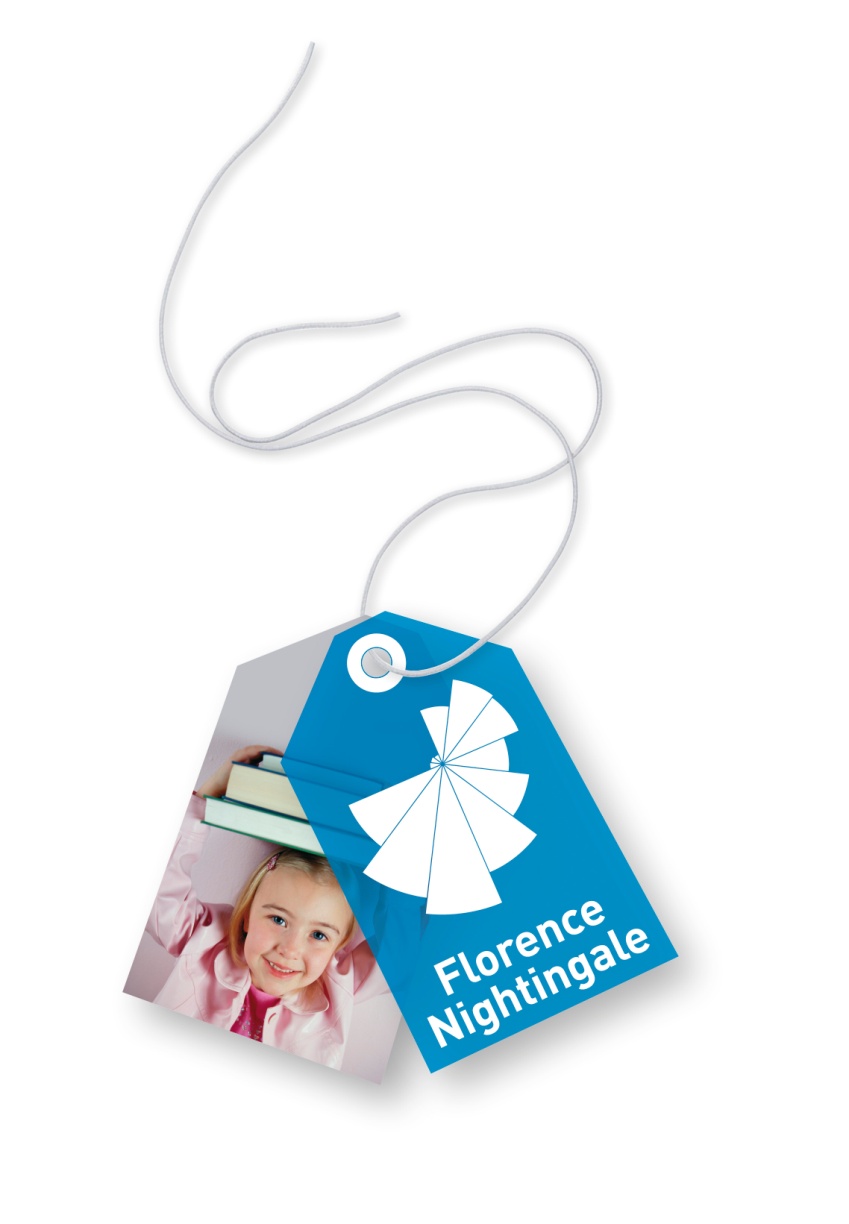 versie 22mei 2012InhoudHoofdstuk 1: InleidingHoofdstuk 2: De leerkracht2.1	Lesmethoden sociale ontwikkeling en leerling volgsysteem2.2	Schoolregels 	Klassenregels   	PleinregelsHoofdstuk 3: De ouders 	Ouderparticipatie 	OuderkamerHoofdstuk 4: De leerlingen4.1 	De leerlingenraad 	Het pestprotocol   	Vijfsporenaanpak	Straffen en belonenStraffenBelonen 	Toelating, schorsing en verwijderingToelatingSchorsing en verwijderingHoofdstuk 5: externe instantiesHoofdstuk 1: InleidingOnze school is een Openbare Basisschool met als motto “Niet apart maar samen”.  Openbaar onderwijs stelt zich bewust open voor kinderen van alle categorieën van de bevolking zonder onderscheid te maken tussen ieders levensbeschouwing, godsdienst of sociale herkomst. In de maatschappij moeten we immers ook samen leven en werken. De  Openbare Basisschool leert de kinderen dan ook elkaar te respecteren zonder afbreuk te doen aan ieders normen en waarden. In de praktijk betekent dit, dat er  een grote verscheidenheid kan zijn in een groep. Door de positieve instelling van ouders, leerlingen en leerkrachten vormt dit een waardevol element in de opvoeding van de kinderen. Discriminatie in welke vorm ook wordt tegengegaan.De Florence Nightingale is een van de scholen binnen Openbaar Primair Onderwijs Zoetermeer. Daarom voeren we als extra motto “Een basis voor meer” en “Het openbaar onderwijs leert meer”. De kern van het onderwijs op de openbare scholen in Zoetermeer omvat 7 speerpunten:Elke leerling is welkomElke leerling krijgt persoonlijke aandachtElke leerling moet zich veilig voelenElke leerling leert respect te hebben voor elkaar en de omgevingElke leerling leert voor nu en laterElke leerling leert via methodes die van deze tijd zijnElke leerling leert via verschillende werkvormenDe Florence Nightingale wil een goede pedagogische omgeving waarin iedereen zich vrij, veilig en gerespecteerd voelt, zodat alle leerlingen zich optimaal kunnen ontwikkelen. Normen en waarden, rust en duidelijkheid zijn aspecten voor een evenwichtige sociaal-emotionele ontwikkeling van kinderen. Op de Florence Nightingale hebben we als uitgangspunt dat het gedrag van alle personen op school een positieve houding als basis heeft. Dit om een zo goed mogelijke bijdrage te leveren aan de totale ontwikkeling van kinderen. De school zorgt voor een goed pedagogisch klimaat waarin een goede sfeer heerst tussen de leerkrachten en de kinderen, tussen de kinderen onderling en tussen de leerkrachten onderling. Er is veel aandacht voor structuur, veiligheid, respect, waardering en vertrouwen in elkaar. Ook is er een hoge mate van betrokkenheid bij school van leerkrachten, ouders en leerlingen.Wij streven naar een klimaat waarin:Leerlingen, ouders en leerkrachten zich veilig en geaccepteerd voelenMensen anders mogen zijn en toch gerespecteerd wordenWe leerlingen een gevoel van warmte en veiligheid willen biedenWe aandacht hebben voor gezonde voeding en gezonde levensstijl van onze leerlingenWe werken met duidelijke regels en afspraken, normen en waarden, een plek waar orde en regelmaat heerst, waar grenzen duidelijk zijnWe veel oog hebben voor extra zorg op meerdere gebiedenWe veel aandacht hebben voor sociaal- emotionele ontwikkeling, de creatieve ontwikkeling, de ontwikkeling van zelfstandigheid en samenwerkingWe kinderen stimuleren, talenten ontwikkelen en aansluiten bij de brede interesse van een kindHoofdstuk 2: De leerkrachtDe leerkrachten van onze school zorgen voor een veilig en gestructureerd pedagogisch klimaat, door:Een voorbeeld functie in gedrag, taal en kleding te hebben.Zorgvuldig te zijn in eigen taalgebruik, Nederlands te spreken in en om de schoolHet respect tussen kinderen te bevorderen en een prettige sfeer te creëren in de groep en de school in het algemeenHet zelfvertrouwen van de kinderen te vergroten door het geven van positieve feedbackHet uitspreken van positieve verwachtingen en beschikbaar zijn bij problemenPestgedrag bespreekbaar te maken en pesten tegen te gaanOp schoolniveau en op klassenniveau besproken gedragsregels te hanterenEen uitdagende leeromgeving te creëren in een ordelijk en opgeruimd lokaalZelfstandigheid en samenwerking van de leerlingen te stimulerenNiet met leerlingen te mailen, hyven, msn-nen Voor begeleiding van en hulp bij leer- en gedragsproblemen of vragen met betrekking tot de sociale ontwikkeling van de kinderen kunnen de leerkrachten terecht bij de intern begeleiders van de school.2.1 Lesmethoden sociale ontwikkeling en leerling volgsysteemOm de doorgaande lijn van de sociale ontwikkeling zoveel mogelijk te bevorderen maakt de school gebruik van de methode “Kinderen en hun sociale talenten” voor de groepen 1 t/m 8. Op een vast moment in de week werken alle groepen uit deze methode. De methode biedt leerkrachten ondersteuning om op een doordachte wijze om te gaan met de sociale ontwikkeling van de kinderen.Deze methode leert kinderen sociale competenties aan en gaat uit van de volgende thema’sErvaringen delenAardig doenSamen spelen en werkenEen taak uitvoerenJezelf presenterenEen keuze makenOpkomen voor jezelfOmgaan met ruzieOm de vordering vast te leggen op het gebied van emotionele en sociale vaardigheden maken wij als school gebruik van de SCOL ( Sociale Competentie Observatie lijst). Voor de groepen 1 en 2 maken we gebruik van de observatielijsten van “KIJK”. De resultaten worden waarnodig gebruikt bij een planmatige aanpak per groep en/of per leerling.2.2 SchoolregelsOp school streven we naar eenduidigheid in regels voor alle klassen. Daarom werken we in alle groepen met de positief opgestelde schoolregels. Deze zijn in alle groepen zichtbaar aanwezig.Wij luisteren naar elkaarWij werken en spelen met elkaarWij blijven van elkaar en elkaars spullen afWij praten aardig met en over elkaarWij hebben respect voor elkaarWij houden ons aan gemaakte afsprakenWij praten ruzies uitWij gaan naar de juf of meester als we het niet zelf op kunnen lossenPer week staat een regel centraal die wordt besproken in de lessen en deze regel wordt via de Nieuwsflits aan ouders kenbaar gemaakt.2.3 KlassenregelsNaast de schoolregels stelt elke groep aan het begin van het schooljaar eigen klassenregels op. Deze worden door alle kinderen samen met de leerkracht bedacht en opgeschreven. Ook ondertekenen de kinderen deze regels waarmee ze aangeven zich te zullen houden aan deze regels. Deze regels worden gedurende het gehele jaar zichtbaar in de klas opgehangen. Ze komen terug in de lessen voor sociale en emotionele vorming. PleinregelsNiet alleen in de school maar ook op het plein zijn er schoolafspraken gemaakt, de pleinregels. Naast de schoolregels gelden hier extra regelsTijdens de kleine pauze wordt er toezicht gehouden door de eigen leerkrachtTijdens de grote pauze is er een onderbouw en een bovenbouw pauze. Er wordt toezicht gehouden door een of meerdere leerkrachten samen met een ouder.We spelen op het plein voor het fietsenhok, op het eerste handbalveld en op de onderste laag van de tribuneBallen alleen op het handbalveld, voor een balspel op het plein eerst even toestemming vragen aan de aanwezige pleinwachtEr is speelgoed aanwezig per klas, eigen speelgoed zoals wave borden en ballen zijn op eigen verantwoording. De leerlingen spelen met hun eigen meegebrachte speelgoed. Er wordt geen eigen speelgoed van elkaar geleend.Tijdens de pauze worden er geen petten of capuchons gedragen, die geen geloofsuiting zijn of door de leerkracht anders wordt besloten.Een leerling wordt in de pauze één keer gewaarschuwd, bij de tweede waarschuwing moet het kind bij de muur staan om na te denken. Bij grotere conflicten worden de kinderen naar binnen gestuurd en wordt na de pauze gesproken met de betrokken leerlingen.Bij herhaaldelijk storend gedrag blijft een kind één of meerdere dagen binnen Als er door de pleinwacht wordt geklapt gaan alle kinderen naar hun rij, ruimen gebruikt speelgoed op en gaan onder begeleiding van de eigen leerkracht naar binnenOp het plein wordt niet gefietst op het moment dat er kinderen buiten zijnHoofdstuk 3: De oudersHet is belangrijk dat er tussen de school en de ouders een open en vertrouwde relatie is, zodat de communicatie zo optimaal mogelijk is. Vertrouwen en respect spelen hierin een grote rol. We hebben op het gebied van gedrag en opvoeden een gezamenlijke verantwoordelijkheid. Met name op het gebied van gedragsverandering is dit een belangrijk gegeven.De ouders van onze school zorgen voor een positieve bijdrage aan het pedagogisch klimaat, door: Zorgvuldig te zijn in eigen taalgebruik, Nederlands te spreken in en rond de school.Te zorgen dat de leerlingen op tijd op school zijn, deur gaat om 8.20 open, zodat de lessen op tijd kunnen beginnen, om 8.30 uur gaat de deur school/klas dicht.Kinderen uit de groepen 1 tot en met 4 mogen tot aan de deur te begeleiden, de leerlingen uit de hogere groepen zelfstandig naar de klas te laten gaan.Te weten dat kinderen die in de groepen 4 tot en met 8 te laat komen, zonder geldige reden, zij de tijd dat zij te laat zijn dezelfde dag 3 keer nablijven in de klas met een maximum van een half uur.Te weten dat bij herhaaldelijk te laat komen we dat melden bij de leerplicht ambtenaar.Bij ziekte of verzuim de school  zo snel mogelijk telefonisch op de hoogte te stellen.Kinderen voldoende gezond eten en drinken mee te geven voor de gehele schooldag. Maandag en woensdag zijn fruitdagen, graag fruit als kleine pauze hap meegeven. Dit om gezond gedrag te bevorderen.Elke dag bereikbaar te zijn voor eventuele noodgevallen, zoals ziekte of ongeval.Aanwezig te zijn op de informatiebesprekingen vanuit school die direct betrekking hebben op het eigen kind, 10 minutengesprek en zorggesprekken.Vragen aan leerkrachten na schooltijd te stellen of een afspraak te maken voor een langer gesprek om over uw kind te praten.Op de hoogte te zijn van door de school verstrekte informatie in de vorm van schoolgids, informatieboekje, Nieuwsflits en brieven.Door buiten te wachten. Kinderen worden door de leerkrachten om 15.30 uur naar buiten gebracht en na het geven van een hand kunnen de kinderen naar huis. 3.1 OuderparticipatieDe hulp en het meewerken van ouders op school vinden wij heel erg belangrijk. Ouders kunnen op vele gebieden helpen. Naast de medezeggenschapraad en de ouderraad als vaste ouderparticipatie onderdelen op school, wordt uw hulp regelmatig gevraagd voor vele activiteiten op school. De hulp is o.a. in de vorm van pleinwacht lopen in de middagpauze, mee gaan met buitenschoolse activiteiten zoals schooltuinen , schoolzwemmen, uitstapjes en sporttoernooien.  OuderkamerOp school hebben we een ouderkamer. Een dagdeel in de week is de ouderkamer te bezoeken. De ouderkamer is een gelegenheid om ouders van school te ontmoeten, er worden onderwerpen besproken over school en ouders kunnen praten met een leerkracht en vragen stellen. De ouders weten waar hun kind mee bezig is en hebben meer inzicht in zijn  of haar ontwikkeling. Dit gaat in samenwerking met stichting Piëzo.Hoofdstuk 4: De leerlingenDe leerlingen van onze school zorgen voor een positieve bijdrage aan het pedagogisch klimaat door:Zorgvuldig te zijn in eigen taalgebruik, Nederlands te spreken in en rond de schoolZich te houden aan de gestelde schoolregels en de afgesproken klassenregelsEen vinger op te steken als je iets wil vragen en te wachten tot je de beurt hebt gekregenGeen gebruik te maken van mobiele telefoon onder schooltijd, als deze wel te zien is, wordt deze afgepakt en krijgt het kind deze 2 dagen later terug.Niet te snoepen op school, tenzij dit afkomstig is van een traktatie in de groep.4.1 De leerlingenraadOp school werken we met een leerlingenraad. Per jaar worden twee kinderen uit de groep 5 tot en met 8 als vertegenwoordiger gekozen. Zij mogen onder begeleiding van een leerkracht onderwerpen inbrengen namens de kinderen van de groep. Deze worden in een “vergadering”besproken en na goedkeuring uitgevoerd. Denk aan onderwerpen als een disco,  inrichting van het schoolplein, besteding van een deel van het sponsorloopgeld enz.4.2 Het pestprotocolOp school maken wij gebruik van regels om een goed pedagogisch klimaat te krijgen waarin alle kinderen zich veilig voelen. In de klas zijn de schoolregels en klassenregels zichtbaar aanwezig. Altijd zullen we uitgaan van het positieve in het kind. Soms echter kan het zijn dat een leerling zich niet aan de afgesproken regels houdt. We spreken dan van ongewenst gedrag. Hieronder verstaan we :Verbaal en lichamelijk geweld naar leerlingen en leerkrachten toeErnstige bedreigingen van leerlingenLeerlingen die niet corrigeerbaar zijnRespectloos en /of nonchalant op terechtwijzingen van leerkrachten reagerenMoedwillig vernielen van spullenVoorbeelden van ongewenst (pest) gedrag Verbaal: - Vernederen:”Haal jij alleen de ballen maar uit de bosjes, je kunt niet goed genoeg voetballen om echt mee te doen”. - Schelden: “ Viespeuk, etterbak, mietje” enz. - Dreigen: “Als je dat doorvertelt, dan grijpen we je.” - Belachelijk maken, uitlachen bij lichaamskenmerken of bij een verkeerd antwoord in de klas. - Kinderen een bijnaam geven op grond van door de kinderen als negatief ervaren kenmerken. (rooie, dikke, dunne, flapoor enz. ) - Gemene briefjes schrijven om een kind uit een groepje te isoleren of echt steun te zoeken om samen te kunnen spannen tegen een ander kind.  Fysiek: - Trekken, slaan en duwen. - Schoppen en laten struikelen. - Krabben, bijten, haren trekken en spugen.  Intimidatie: - Een kind achterna blijven lopen of een kind ergens opwachten. Iemand in de val laten lopen, de doorgang versperren of klem zetten tussen de fietsen. - Dwingen om bezit dat niet van jou is af te geven. - Een kind dwingen bepaalde handelingen te verrichten, bijvoorbeeld geld of snoep meenemen.  Isolatie: - Steun zoeken bij andere kinderen zodat het kind niet wordt uitgenodigd voor partijtjes en leuke dingetjes. - Uitsluiten: het kind mag niet meedoen met spelletjes, niet meelopen naar huis, niet komen op een verjaardag. - Kinderen met andere culturele gewoonten weren. Stelen of vernielen van bezittingen: - Afpakken van schoolspullen, kleding of speelgoed. - Beschadigen en kapotmaken van spullen: boeken bekladden, schoppen tegen en gooien met een schooltas, banden van de fiets lek steken. Om ongewenst gedrag op de juiste manier te kunnen aanpakken zijn er diverse voorwaarden noodzakelijk:Ongewenst gedrag o.a. pesten en conflicten moeten als probleem worden gezien door alle direct betrokkenen, leerlingen( de twee direct betrokken partijen en de zwijgende groep), leerkrachten, directie en de oudersEen belangrijke stelregel is dat het inschakelen van de leerkracht niet wordt opgevat als klikken, maar als bescherming van de andere leerling.Nog een stelregel is dat een medeleerling ook verantwoordelijk is om ongewenst gedrag te vorkomen en dit aan te kaarten bij een leerkracht, alle leerlingen zijn verantwoordelijk voor een goede sfeer in de groepBij problemen rondom ongewenst gedrag zullen directie en leerkrachten hun verantwoordelijkheid nemen en overleg voeren met de oudersWanneer het probleem niet op de juiste manier wordt aangepakt of de aanpak niet het gewenste resultaat oplevert, is de inschakeling van een vertrouwenspersoon nodig. Deze kan het probleem onderzoeken, deskundigen raadplegen en het bevoegd gezag adviseren.Als blijkt dat het grensoverschrijdend gedrag structurele vormen heeft en lijdt tot onacceptabele last of schade aan anderen en materiaal, kan worden overgegaan tot disciplinerende maatregelen zoals schorsen en verwijderen van school.Er is een pestprotocol opgesteld hoe wordt gehandeld als deze regels worden overtreden en welke groepen worden betrokken bij het oplossen van ongewenst gedrag.( de pester, de zondebok, de zwijgende middengroep, de ouders en de school).4.3 VijfsporenaanpakAls een kind zich niet aan de schoolregels/klassenregels houdt volgen we de vijfsporenaanpak. Die is gericht op alle betrokkenen bij het pestgedrag en houdt het volgende inDe pester wordt aangesproken op zijn gedragHet gepeste kind wordt serieus genomen, we luisteren naar zijn verhaalDe leerkracht stelt het pestgedrag in de groep aan de orde, dit kan op verschillende manierenWe stellen de ouders op de hoogte door middel van een gesprek en leggen dit vast in digitaal LVS van CitoDe zwijgende groep leerlingen proberen we aan het praten te krijgen en stelling te laten nemenBij herhaling van gedrag worden ouders op gesprek gevraagd en worden er afspraken vastgelegd, eventueel met de leerling erbij. Straffen en belonenBelonenEen beloning stimuleert een kind om bepaald gedrag te gaan tonen of te herhalen. Op de Florence Nightingale maken we onderscheid tussen extrinsieke en intrinsieke vormen van belonen. Voor beide vormen geldt;Het belonen is leuk voor iedereenDe beloning is toegespitst op de persoonDe beloning is toegespitst op de situatieDe beloning volgt direct na het gewenste gedragPositief gedrag wordt blijvend beloond, zodat het niet uitdooftIntrinsieke beloningenTer versterking van de intrinsieke motivatie komt primair de beloning uit het maken en lukken van een bepaald werkje. Daarnaast wordt de intrinsieke motivatie gestimuleerd door sociale erkenning en relaties. Dit gebeurt bijvoorbeeld door het mogen samenwerken met andere kinderen of volwassenen en een bepaalde taak toebedeeld krijgen. Ter stimulering van  het gedrag maken we ook gebruik van extrinsieke motivatie van belonen.Extrinsieke motivatieHet geven van complimenten vormt het primaire uitgangspunt. De leerkracht kan er ook voor kiezen om te belonen met krullen en stickers. Beloningen naar kinderen toe zijn nooit van financiële aard, overdone of in strijd met de gangbare normen en waarden van school. De wijze van belonen moet afgestemd zijn met de eventuele duo-partner en in lijn zijn met wat in vergelijkbare klassen binnen school gebeurt.4.4.2 StraffenIn elke groep zijn er ondanks de aanwezigheid van schoolregels en pestprotocol of klassenregels momenten dat kinderen zich niet aan de gemaakte regels houden. Een straf doet kinderen beslissen om bepaald gedrag niet te gaan vertonen of niet meer te herhalen. Het geven en krijgen van straf is niet prettig. Straffen doen we alleen als het noodzakelijk is. Het geven van straf wordt alleen gedaan om het gedrag van kinderen om te buigen als waarschuwen onvoldoende werkt.De straf volgt snel na het ongewenste gedragStraf wordt consequent toegepast, maar alleen als het niet anders kanAlleen de schuldige wordt gestraft, groepsstraffen voor het ongewenste gedrag van één van de leerlingen doen we nietKinderen die na herhaaldelijk waarschuwen nog steeds de orde verstoren zodat de les geen doorgang kan vinden kunnen door de leerkracht even buiten de klas worden gezet. Als dit voor een langere tijd is worden de kinderen in een andere groep met werk neergezet. De eigen leerkracht zorgt dat er voldoende werk is. Als een kind drie keer buiten de klas heeft moeten werken worden de ouders geïnformeerd, ouders zijn dan op de hoogte dat de leerling meerdere malen uit de klas is gestuurdMet de leerling wordt eerst een gesprek gevoerd voordat de leerling weer in de klas terug komtLeerlingen worden alleen in extreme gevallen naar de directeur gestuurdStraffen  naar kinderen mogen nooit fysiek of erge emotionele schade toebrengen of in strijd zijn met de gangbare normen en waarden van  de schoolIn het  meest ernstige geval moet de school overgaan tot schorsen en/of verwijderen van de betreffende leerling van de Florence Nightingale. Toelating, schorsing en verwijderingToelatingOp de Florence Nightingale zijn in principe alle leerlingen welkom. Er zijn wel enkele voorwaardenLeerlingen en ouders dienen de gang van zaken en de vastgestelde regels te accepterenVerwacht mag worden dat de leerling het onderwijs op de basisschool kunnen volgen. Indien daaromtrent bij aanmelding gerede twijfels bestaan, kan nader onderzoek worden gevraagd. Afhankelijk van de uitslag van het onderzoek wordt de desbetreffende leerling al dan niet geplaatst.Indien de leerling van een andere basisschool komt, dient er een onderwijskundig rapport van de vorige school beschikbaar te zijn, voordat tot plaatsing wordt besloten.Er wordt dus onderscheid gemaakt tussen aanmelden en inschrijven van leerlingen. Wanneer de ouders/verzorgers via het aanmeldingsformulier van de school te kennen hebben gegeven dat zij hun zoon/dochter onderwijs willen laten volgen op de Florence Nightingale, dan krijgen zij nader bericht over de feitelijke inschrijving. Pas na het ondertekenen van de door de school ingevulde inschrijfkaart is de inschrijving geregeld.Schorsing en verwijderingWanneer het geven van onderwijs aan een leerling niet meer tot de mogelijkheden behoort, kan een leerling worden geschorst of eventueel van school worden verwijderd. Daarbij zijn de volgende situaties te onderscheiden:Herhaald wangedrag van een leerling met onmiskenbare negatieve invloed op andere kinderen in de groep.Het herhaaldelijk op zeer ernstige wijze de goede gang van zaken op school belemmeren door een leerling.Herhaaldelijke ernstige verstoring van orde, rust en veiligheid door de leerling zelf of zijn of haar ouder(s)/ verzorger(s).Een structureel ernstig verstoorde relatie tussen school en de ouder(s)/ verzorger(s), waardoor de ontwikkeling van de leerling ernstig in de knel komt.Een ingrijpend incident, waarbij één of meer leerlingen of één of meer ouders- verzorgers of één of meer personeelsleden van de school betrokken zijn en waardoor de ontwikkeling en/of veiligheid van één of meer van de betreffende leerlingen en of de veiligheid van één of meer van de personeelsleden van de school in de knel komt.De school niet kan voldoen aan de zorgbehoefte van een leerling.De procedure, die bij schorsing en verwijdering wordt gehanteerd, staat nauwkeurig beschreven in het `Protocol schorsen en verwijderen van leerlingen`. In het protocol wordt onder meer aandacht besteed aan wettelijke beginselen, wettelijke kaders en voorwaarden met betrekking tot schorsen en verwijderen. Tevens wordt in het protocol beschreven welke stappen achtereenvolgens moeten worden gezet wanneer er sprake is van schorsen of verwijderen en door wie die stappen moeten worden gezet. Wanneer het gaat om een schorsing van tijdelijke aard als ordemaatregel hanteert de school een vereenvoudigd protocol, dat in voorkomende gevallen snel handelen mogelijk maakt.Hoofdstuk 5 externe instantiesBinnen de school zijn regelmatig mensen  van externe instanties. Deze gebruiken één of meerdere ruimten van de school.Alle mensen dienen op te hoogte te zijn van de afspraken zoals deze gelden op de Florence Nightingale.Samen met Kern Kinderopvang wordt er gewerkt aan afstemming van het pedagogisch klimaat.